Средняя  общеобразовательная школа №25Открытое внеклассное мероприятие "Зимушка-зима"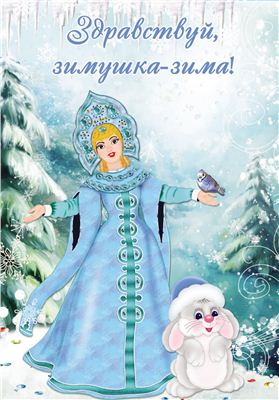 Подготовила и провела: Волгова О.В. учителя начальных классовУральск, 2020 гПРАЗДНИК ЗИМУШКА-ЗИМАЦель: Обобщить и повторить знания учащихся о зиме;Развивать память, мышление, воображение, развивать слуховое восприятие;Развивать творческие способностиВедущий:Ребята, вы должны научиться видеть и любить природу. Наша природа богата, красива, разнообразна в любое время года. Но мы не всегда замечаем эту красоту. Зимой природа совершенно не такая как весной, осенью и летом. Все становится белым, чистым, светлым, все изменяется, как в сказке. На темную землю зима набросила алмазное покрывало, а на деревьях повесила серебряную бахрому. Реки покрыла льдом, построила мосты ледяные. Сегодня наш праздник посвящен зиме. Хор исполняет русскую народную песню в обработке Я. Римского-Корсакова Здравствуй, гостья-зима!Просим милости к нам —Песни Севера петьПо лесам и полям.Есть раздолье у нас!Где угодно, гуляй,Строй мосты по рекамИ ковры расстилай.Нам не стать привыкать,Пусть мороз твой трещит:Наша юная кровьНа морозе горит.Здравствуй, гостья-зима!Просим милости к нам —Песни Севера петьПо лесам и полям.Ведущий:С неба падают снежинки,Словно белые пушинки,Покрывая все кругомМягким бархатным ковром.Зима пришла… За окнами,Где черных елок ряд,Пушистые и легкиеСнежиночки летят.Летят, порхают, кружатся,Пушистые летят,И белым мягким кружевомОкутывают сад.Танец «Снежинки» на мелодию вальса.Снежинка: Здравствуйте, ребятишки, девчонки и мальчишки! Ну и похолодало на улице — как раз погодка такая, как я люблю! А к вам-то какая гостья спешит! Вот-вот в двери постучится. Отгадайте, кто? 
Принесла с собою холода, метели, 
Нарядила снегом землю и дома, 
На прохожих шубы с шапками одела. 
Догадались, дети? Это... Зима. 
Входит Зима: Хорошо вы меня встречаете. Спасибо, ребята! Да, Мороз сегодня лютый — разозлился, видно. Да я разрешила ему побаловаться, поморозить. Зима все-таки. А я не одна. Снежинка, где мои помощники? Снежинка: Зимние месяцы? Видела я их — они опять в снежки играют. Дурачатся на лесной опушке. Зима: Ребята, надо их позвать! Давайте вместе дружно крикнем: Декабрь, Январь, Февраль! Снежинка: Не услышат. Можно спеть песню о них. Песня звонко поется, далеко слышно. Споем про них, ребята? Дети поют песню «Три белых коня»: 
Остыли реки, и земля остыла, 
И чуть нахохлились дома. 
Это в городе тепло и сыро, 
Это в городе тепло и сыро, 
А за городом зима, зима, зима. 
Припев:  И уносят меня, и уносят меня 
              В звенящую снежную даль 
              Три белых коня, эх, три белых коня — 
               Декабрь, январь и февраль! 

Зима раскрыла снежные объятья, 
И до весны все дремлет тут. 
Только елки в треугольных платьях, 
Только елки в треугольных платьях 
Мне навстречу все бегут, бегут, бегут. 
Припев.

Остыли реки и земля остыла, 
Но я мороза не боюсь. 
Это в городе мне грустно было, 
Это в городе мне грустно было, 
А за городом смеюсь, смеюсь, смеюсь. 
Припев.
Январь: Кажется, нас звали именно отсюда! 
Февраль: Дети, вы нас звали? 
Дети: ДА! 
Декабрь: А вот и Зимушка. 
Здравствуй, зимушка-зима! 
Белым снегом нас покрыло: 
И деревья, и дома. 
Свищет ветер легкокрылый — 
Здравствуй, зимушка-зима! 
Январь: Вьется след замысловатый 
От полянки до холма. 
Это заяц напечатал — 
Здравствуй, зимушка-зима! 
Февраль: Мы для птиц кормушки ставим, 
Насыпаем в них корма, 
И поют пичуги в стаях — 
Здравствуй, зимушка-зима! 
Зима: Здравствуйте, дорогие мои месяцы, помощники мои и друзья! Почему вы задержались? Ребята давно собрались! Да и я вовремя пришла! А птицам действительно наши кормушки пригодятся — голодно им во время моего царствования. 
Снежинка: 
Бедным птичкам холодно, 
Бедным птичкам голодно. 
С мамой хлебушка возьмем 
И на улицу пойдем. 
Будем птичек мы кормить, 
Белый хлебушек крошить.. 
Ночью может быть метель, 
Клюйте, птички, поскорей. 
Надо птичкам помогать, 
Трудно птичкам зимовать. Зима: Ребята, какие зимние забавы вы знаете?
ЛЫЖИГоворила лыжа лыже, Отправляясь с горки вниз: - Ты держись ко мне поближе. - Да сама ты не споткнись. И помчались во весь дух, Поднимая снежный пух. Встала елка на пути Ежиком колючим... - Влево, влево обходи! - Вправо, здесь получше!.. - Сбила лыжа лыжу с толку, И с разгона обе - в елку. ХИТРЫЕ САНКИ Мои санки едут сами, Без мотора, без коня, То и дело мои санки Убегают от меня. Не успею сесть верхом, Санки - с места и бегом... Мои санки едут сами, Без мотора, без коня. А под горкой мои санки За сугробом ждут меня. Непослушным, скучно им Подниматься вверх одним. КОНЬКИБлестят коньки,Блестит каток,Пушистый снег искрится.Надень конькиСвои, дружок,Попробуй прокатиться.Пускай тебяЩипнет мороз —Смотри — не испугайся,Пусть заморозит он до слез —Ему не поддавайся.Не отступай,Скользи вперед,—Лети быстрее птицы!Мороз сердитыйОтстаетОт тех, кто не боится.Снежинка: 
Снеговик, снеговик 
Жить на холоде привык. 
Вы не бойтесь за него 
И во мгле морозной 
Оставляйте одного 
Зимней ночью звездной. 
В трубке у снеговика 
Иней вместо табака. 
И, метлой вооружен, 
Он стоит, не дышит. 
И часов домашних звон 
Он сквозь стены слышит.Снеговик: 
Я вас жду уже давно, 
На дворе ведь не тепло. 
Но к морозам я привык, 
Ведь зовусь я Снеговик! 
Будем с вами веселиться! 
Будем бегать и резвиться, 
Ну а чтоб не замерзать, 
Предлагаю поиграть! 
ЗАГАДКИСкатерть бела, все поле одела.(Снег)Старик у ворот тепло уволок,Сам не бежит и стоять не велит.(Мороз)Растет она вниз головою,Не летом растет, а зимою.Но солнце ее припечет,Заплачет она и умрет.(Сосулька)Мы проворные сестрицы,Быстро бегать мастерицы.В дождь лежим, в мороз бежим,Уж такой у нас режим.(Коньки)Всю зиму лежал у плетня за избойВ серебряных ножнах кинжал голубой.(Замерзший ручей)Покружились звездочки в воздухе немножко,Сели и растаяли на моей ладошке.(Снежинки)Ведущий: -А какие вы знаете пословицы и поговорки о зиме?Учащиеся:— Январь — году начало, зиме середина.— Новый год к весне поворот.— Мороз и железо рвет и на лету птицу бьет.— Зима спросит, что летом припасено.— Лето собирает, зима подъедает.— Русская метелица шелком стелется.— Февраль — месяц лютый, спрашивает, как обутый.— Декабрь — году конец, зиме начало.— Декабрь глаз снегом тешит, да ухо морозом рвет.— В зимний холод всякий молод.— Два друга — мороз да вьюга.— Новый год к весне поворот.1.Улетели птицы в дальнюю дорогу, Улеглись медведи по своим берлогам, У березки на плечах пышная обнова, Ручеек в лесу зачах в ледяных оковах. 2.Белый снег пушистый В воздухе кружится И на землю тихо Падает, ложится, И под утро снегом Поле забелело, Точно пеленою Все его одело.Под музыку входит Госпожа Метелица3.- Посмотрите-ка, ребята, Все вокруг покрыла вата! А в ответ раздался смех: - Это выпал первый снег. Не согласна только Люба: - Это вовсе не снежок - Дед Мороз почистил зубы И рассыпал порошок4.А как хорош пушистый снег,Летящий с высоты!Он повисает на ветвях,Как белые цветы.5.Звенят сосульки в тишине – Осколки хрусталя,Уснули реки подо льдом,Под снегом спят поля.6.Рисует по утру морозУзоры на окне.Друзья, хорошая зимаУ нас в родной стране!-Посмотрите, ребята, сколько снега я вам принесла! Белый, пушистый на солнце искристый! Все на улицу быстрей! снеговика лепить, с горки весело катиться, или в снежки играть! а давайте с вами поиграем в игру "Снежки"! Посмотрите, ребята, я для вас целый сундучок снежков заготовила!ПЕСНЯ «Динь-дилинь